РЕСПУБЛИКА    КРЫМ   РАЗДОЛЬНЕНСКИЙ  РАЙОНАДМИНИСТРАЦИЯ   БОТАНИЧЕСКОГО  СЕЛЬСКОГО ПОСЕЛЕНИЯПОСТАНОВЛЕНИЕ19 октября 2020 г.                        с.Ботаническое                                     № 237О признании утратившим силу постановления администрации Ботанического сельского поселения от 21.05.2015 № 58 «Об утверждении Положения о порядке получения муниципальными служащими администрации Ботанического сельского поселения Раздольненского района Республики Крым разрешения представителя нанимателя (работодателя) на участие на безвозмездной основе в управлении отдельными некоммерческими организациями»       В соответствии, Федеральным законом от 06.10.2003 г. №131-ФЗ «Об общих принципах организации местного самоуправления в Российской Федерации», Федеральным законом от 16.12.2019 № 432-ФЗ «О внесении изменений в отдельные законодательные акты Российской Федерации в целях совершенствования законодательства Российской Федерации о противодействии коррупции», Законом Республики Крым от 21.08.2014 г. №54-ЗРК «Об основах местного самоуправления в Республики Крым, Законом Республики Крым от 30.06.2020 г. №95-ЗРК/2020 «Об отдельных вопросах участия лиц, замещающих государственные должности Республики Крым, лиц, замещающих муниципальные должности, и муниципальных служащих в управлении некоммерческими организациями и о внесении изменений в некоторые законы Республики Крым», руководствуясь Уставом муниципального образования Ботаническое сельское поселение Раздольненского района Республики Крым, администрация Ботанического сельского поселения Раздольненского района Республики КрымПОСТАНОВЛЯЕТ:1. Признать утратившим силу постановление администрации Ботанического сельского поселения от 21.05.2018 № 58 «Об утверждении Положения о порядке получения муниципальными служащими администрации Ботанического сельского поселения Раздольненского района Республики Крым разрешения представителя нанимателя (работодателя) на участие на безвозмездной основе в управлении отдельными некоммерческими организациями».2. Настоящее постановление вступает в силу с момента официального опубликования (обнародования).3. Постановление обнародовать путем размещения на информационном стенде в здании Ботанического сельского поселения стендах и на официальном сайте (http://admbotanika.ru) в информационно-телекоммуникационной сети «Интернет».4. Контроль  над выполнением настоящего постановления оставляю за собой. Председатель Ботанического сельского совета -                                     глава администрации Ботанического  сельского поселения                                                               М.А.Власевская 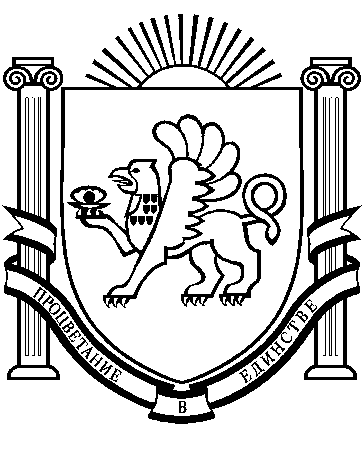 